		      4-5 novembre 2015                             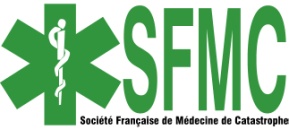 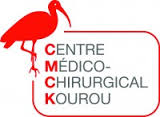 Risques technologiquesen situation d’éloignementCentre Spatial GuyanaisKourou – Guyane FrançaiseINSCRIPTION AU TITRE DE PARTICIPANTDATE IMPERATIVE DE LIMITE D’INSCRIPTION : 20 octobre 2015Les rubriques marquées d’une * sont obligatoirement à remplir pour une validation DPC ou Formation Proflle. A renvoyer renseigné à :			____________________________________________________!	    SFMC Secrétariat des Colloques  	        	     !
!                         93509 Pantin Cedex              	      	     !!		  	ou  				     !	  !	     sfmc.colloques@gmail.com                               !			!______________________________________________________________________________________ !□  Inscription au colloque : sans frais, 4 novembre au matin,□ Inscription aux ateliers  : sans frais, 4 novembre après-midi,	□ Inscription à l’exercice   : sans frais, 5 novembre □ Inscription au titre de la Formation Professionnelle ou du DPC : 50 €, accompagnée d’un 	o chèque                 o virement                  o mandat  administratif 	
Pour facture souhaitée, en faire la demande au trésorier : tresorier.sfmc@gmail.com         
S’inscrire en avance c’est aussi faciliter le travail des organisateurs. Merci pour votre réactivité.Session éligible DPC sous le n° 48371500003 pour les professionnels de santé.SFMC, enregistrée Formation Professionnelle n° 1175 51578 75 (contrat sur demande).
Nom *:Nom *:Prénom *:Prénom *:Titre, grade, Fonction :Titre, grade, Fonction :Date de naissance*:Date de naissance*:Organisme d’emploi, adresse professionnelle* :Organisme d’emploi, adresse professionnelle* :Organisme d’emploi, adresse professionnelle* :Organisme d’emploi, adresse professionnelle* :Adresse :Adresse :Adresse :Adresse :Téléphone :E mail, très lisible : E mail, très lisible : N° ADELI ou RPPS*:
 Membre SFMC *:        non       oui            n° d’adhérent :Membre SFMC *:        non       oui            n° d’adhérent :Membre SFMC *:        non       oui            n° d’adhérent :Membre SFMC *:        non       oui            n° d’adhérent :Contacts et renseignements : sfmc.colloques@gmail.com       Tel : 06 46 75 04 89